Ankieta dla mieszkańcówSzanowni Państwo!Prowadzone są prace nad aktualizacją Strategii Rozwoju Miasta Ruda Śląska. Wypełniając ankietę będzie miała Pani / będzie miał Pan wpływ na przyszłość Rudy Śląskiej. Pomoże ona określić kierunki rozwoju Miasta i poprawić istniejącą Strategię Rozwoju.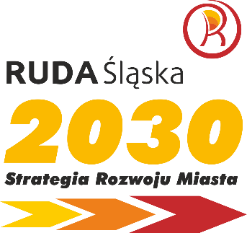 Państwa opinia jest niezwykle ważna, dlatego prosimy o wypełnienie ankiety i przemyślane odpowiedzi.Szacowany czas wypełnienia ankiety to około 15 minut.Wszystkie informacje o Strategii Rozwoju dostępne są w internecie na stronie:http://www.rudaslaska.pl/strategia/Z góry dziękujemy za wypełnienie ankiety.1.	Jeżeli miałaby/miałby Pani/Pan gości z zagranicy, gdzie byście ich zabrali?……………………………………………………………………………………………………………………………………………………………………………………………………………………………………………………………………………………………………………………………………………………………………………………………………………………2.	Jak mieszka się Pani/Panu w Rudzie Śląskiej?3.	Co jest najważniejszym atutem Rudy Śląskiej?……………………………………………………………………………………………………………………………………………………………………………………………………………………………………………………………………………………………………………………………………………………………………………………………………………………4. Jak ocenia Pani / Pan następujące aspekty działania Miasta?5.	Gdzie spędza Pani / Pan wolny czas? ………………………….……………………………..………………………………………………………………………………………………………………………………………………………………………………………………………………………………………………………………………………………………………………………………………………………………………………………………………………………………………………………………………………………………………………………………………………………………………………………………………………………………………………………………………………6.	Czego brakuje w Mieście?  ………………….……………………………………………………..…………………………………………………………………………………………………………………………………………………………………………………………………………………………………………………………………………………………………………………………………………………………………………………………………………………………………………………………………………7. 	O jakich miejscach w Rudzie Śląskiej można powiedzieć, że są fajne?……………………………………………………………………………………………………………………………………………………………………………………………………………………………………………………………………………………………………………………………………………………………………………………………………………………8.	Jakie miejsca w Mieście są szczególnie zaniedbane?Proszę wskazać np. ulicę, dzielnicę lub jej fragment(można wpisać nazwę potoczną, zwyczajową)……………………………………………………………………………………………………………………………………………………………………………………………………………………………………………………………………………………………………………………………………………………………………………………………………………………9.	W jakich miejscach / rejonach Rudy Śląskiej nie chciałaby/chciałby Pani / Pan mieszkać i dlaczego?Proszę wskazać np. ulicę, dzielnicę lub jej fragment (można wpisać nazwę potoczną, zwyczajową)……………………………………………………………………………………………………………………………………………………………………………………………………………………………………………………………………………………………………………………………………………………………………………………………………………………10.	Jakie miejsca w Rudzie Śląskiej uważa Pani/ Pan za niebezpieczne i dlaczego?Proszę wskazać np. ulicę, dzielnicę lub jej fragment (można wpisać nazwę potoczną, zwyczajową)……………………………………………………………………………………………………………………………………………………………………………………………………………………………………………………………………………………………………………………………………………………………………………………………………………………11.	Gdyby można było wybierać, to proszę wskazać, w którym mieście na Śląsku chciałaby / chciałby Pani/Pan mieszkać? ……………………………………………………………………………………………………………………………12.	Proszę dokończyć zdanie. W Rudzie Śląskiej najbardziej podoba mi się………………………………………………………………………………………………………………………………………………………………………………………………………………………………………………13.	Proszę dokończyć zdanie. W Rudzie Śląskiej najmniej podoba mi się…………………………………………14.	Proszę dokończyć zdanie: Chciałabym/chciałbym, żeby Ruda Śląska……………………………………………………………………………………………………………………………………………………………………………………………………………………………………………………15.	Do sąsiednich miast jeżdżę w celu……………………………………………………………………………………………………………………………………………………………………………………………………………………………………………………………………………………………………………………………16.	Jak bardzo interesują Pani / Pana sprawy miasta i tego co się w nim dzieje?1- wcale, 10 bardzo17.	Czy Pani / Pan, dobrze poinformowana/y o tym, co dzieje się w Mieście?w skali od 1 do 10 - gdzie 1 to bardzo źle - nie wiem co dzieje się w Mieście, a 10 bardzo dobrze - znam zamiary i realizowane działania w Mieście18.	Jak chciałby Pani / chciałby Pan być informowana / y o tym, co dzieje się w Mieście? ……………………………………………………………………………………………………………………………………………………………………………………………………………………19.	Czy miała Pani / miał Pan styczność bądź dotyka Panią / Pana któryś z problemów?Można zaznaczyć więcej odpowiedzi20.	Jakie problemy związane z warunkami zamieszkania dotyczą Panią / Pana i Pani / Pana rodziny?Można zaznaczyć więcej odpowiedzi21.	Co mogłoby zmienić obraz Rudy Śląskiej? …………………………………………………………………………………………………………………………………………………………………………………………………………………………………………………………………………………………………………………22.	Co konkretnie należy zrobić, aby poprawić warunki życia w Rudzie Śląskiej? ……………………………………………………………………………………………………………………………………………………………………………………………………………………………………23.	W jaki projekt / przedsięwzięcie rozwojowe może się Pani / Pan zaangażować osobiście lub wraz ze swoimi sąsiadami / rodziną / znajomymi / w ramach formalnej lub nieformalnej organizacji? …………………………………………………………………………………………………………………………………………………………………………………………………………………………………………………………………………………………………………………………………………………24.	Jak Pani/Pan ocenia pracę Urzędu Miasta?w skali od 1 - bardzo źle, 10 - bardzo dobrze25.	Kiedy załatwiała Pani / załatwiał Pan ostatnio sprawę w Urzędzie Miasta?26.	Co należałoby poprawić w pracy Urzędu Miasta i w jaki sposób? ………………………………………………………………………………………………………………………………………………………………………………………………………………………………………………………………………………………………………………………………………………………………………………………………………………………………………………………………………………METRYCZKA27. 	PŁEĆ 28.	WIEK (proszę podać rok swojego urodzenia) ………………………………………………………………………………………………31. STATUS NA RYNKU PRACY32.	W JAKIEJ DZIELNICY RUDY ŚLĄSKIEJ MIESZKASZ ? (dzielnice ułożono w porządku alfabetycznym)33.	Jak długo mieszka Pani/Pan w Rudzie Śląskiej? Dziękujemy za wypełnienie ankiety!1. Bardzo dobrze2. Dobrze3. Przeciętnie4. Źle5. Bardzo źleL.p.Obszar działaniabardzo dobrzedobrześrednioźlebardzo źlenie mam zdania1całościowa ocena jakości życia w mieście2stan dróg 3stan chodników4jakość edukacji5dostęp do żłobków6dostęp do przedszkoli7infrastruktura sportowa (baseny, boiska itp.)8jakość oferty kulturalnej9bezpieczeństwo mieszkańców10jakość komunikacji miejskiej11parki, zieleńce, tereny rekreacyjne12estetyka i czystość w mieście13możliwość znalezienia mieszkania w mieście14możliwości znalezienia pracy w mieście15dostęp do służby zdrowia16pomoc dla osób niepełnosprawnych17pomoc i opieka nad osobami starszymi18sieć placówek handlowych12345678910123456789101. Alkoholizm lub nadużywanie alkoholu2. Palenie papierosów, tytoniu lub tzw. e-papierosów3. Zażywanie narkotyków lub dopalaczy4. Sprzedaż lub namawianie do zakupu narkotyków lub dopalaczy (działalność dealerów)5. Bezrobocie6. Dyskryminacja7. Przemoc w rodzinie8. Ubóstwo9. Wandalizm10. Chuligaństwo11. Przestępczość12. Przemoc, konflikty zwaśnionych grup kibiców13. Picie alkoholu w miejscach publicznych np. obok domu, pobliskiego sklepu itp.14. Konflikty międzysąsiedzkie15. Wagarowanie16. Inne, jakie? ................................................................................................................................1. Brak bieżącej wody w mieszkaniu2. Brak toalety w mieszkaniu3. Brak dostępu do kanalizacji4. Brak możliwości przyłączenia się do sieci gazowej5. Brak dostępu do internetu6. Niewyremontowany, zniszczony budynek mieszkaniowy7. Zaniedbane części wspólne w budynku mieszkaniowym (np. klatka schodowa, windy itp.)8. Zaniedbane podwórko przed budynkiem9. Stare piece węglowe służące do gotowania10. Stare piece węglowe służące do ogrzewania11. Za małe mieszkanie na potrzeby rodziny12. Nie odczuwam żadnych problemów13. Inne, jakie................................................................................................................................123456789101. W ostatnim miesiącu2. W ostatnich 2-3 miesiącach3. W ostatnich 4-6 miesiącach4. W ostatnich 7-12 miesiącach5. Powyżej roku1. Kobieta2. Mężczyznauczeń / studentosoba pracującawłasna działalność gospodarczaemeryt / rencistaosoba bezrobotnaosoba nie pracująca zawodowo (inny powód niż powyżej, np. zajmuje się domem)1. Bielszowice4. Czarny Las7. Kochłowice10. Ruda2. Bykowina5. Godula8. Nowy Bytom11. Wirek3. Chebzie6. Halemba9. Orzegów12. Mieszkam poza Rudą Śląską1. Od urodzenia2. Od ilu lat ?3. Mieszkam poza Rudą Śląską